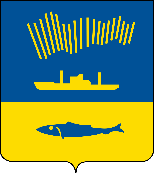 АДМИНИСТРАЦИЯ ГОРОДА МУРМАНСКАП О С Т А Н О В Л Е Н И Е                                                                                                                        № В соответствии с Законом Мурманской области от 28.12.2004                  № 568-01-ЗМО «О дополнительных гарантиях по социальной поддержке детей-сирот и детей, оставшихся без попечения родителей», постановлением Правительства Мурманской области от 17.02.2005 № 46-ПП «О Правилах обеспечения жилыми помещениями детей-сирот и детей, оставшихся без попечения родителей, лиц из числа детей-сирот и детей, оставшихся без попечения родителей», руководствуясь Уставом муниципального образования городской округ город-герой Мурманск, п о с т а н о в л я ю: 1. Внести следующие изменения в приложения №№ 1,2 и 3 к постановлению администрации города Мурманска от 15.07.2013 № 1783 «О предоставлении дополнительных гарантий права на жилые помещения детям-сиротам и детям, оставшимся без попечения родителей, лицам из числа детей-сирот и детей, оставшихся без попечения родителей, на территории муниципального образования город Мурманск» (в ред. постановлений от 30.10.2013 № 3048, от 25.03.2015 № 793, от 05.08.2015 № 2097, от 25.07.2017 № 2423, от 12.09.2017 № 2976, от 30.07.2018 № 2333, от 08.10.2018 № 3458,                   от 11.03.2019 № 866, от 15.07.2020 № 1612, от 15.02.2022 № 353, от 20.07.2023     № 2619):1.1. В абзаце 4 пункта 4.6 раздела 4 приложения № 1 слова «оценку состояния здоровья лиц из числа детей-сирот – комитет по охране здоровья администрации города Мурманска» исключить.1.2. Раздел 4 приложения № 1 дополнить новым пунктом 4.7 следующего содержания:«4.7. Сокращение срока действия договора найма специализированного жилого помещения допускается при наличии по состоянию на дату подачи лицом, с которым заключен договор найма специализированного жилого помещения, заявления о сокращении срока действия такого договора в комитете имущественных отношений города Мурманска при совокупности следующих обстоятельств:– достижение заявителем возраста 23 лет;– наличие у заявителя документально подтвержденного не менее чем за двенадцать календарных месяцев, предшествующих месяцу обращения с заявлением, дохода не ниже минимального размера оплаты труда от трудовой, предпринимательской и (или) иной деятельности, не запрещенной законодательством Российской Федерации, который обеспечивает ему и его семье среднедушевой доход, превышающий величину прожиточного минимума на душу населения, установленную в Мурманской области по состоянию на дату обращения с заявлением;– отсутствие у заявителя задолженности по налогам и сборам, иным обязательным платежам в бюджеты бюджетной системы Российской Федерации, за исключением сумм, в отношении которых в соответствии с законодательством Российской Федерации о налогах и сборах предоставлена отсрочка или рассрочка;– надлежащее исполнение заявителем предусмотренных законодательством Российской Федерации и договором найма специализированного жилого помещения обязанностей нанимателя жилого помещения;– отсутствие у заявителя психических заболеваний или расстройств, алкогольной или наркотической зависимости;– отсутствие у заявителя судимости и (или) факта его уголовного преследования за умышленное преступление;– отсутствие обстоятельств, свидетельствующих о необходимости оказания заявителю содействия в преодолении трудной жизненной ситуации.»	1.3. В приложении № 2 к постановлению:– исключить из состава комиссии Минину Ольгу Васильевну;– включить в состав комиссии Декатову Наталью Михайловну – заместителя председателя комитета имущественных отношений города Мурманска – председателем комиссии.1.3. Разделы 4,5 приложения № 3 исключить, соответственно, раздел 6 приложения № 3 считать разделом 4.2. Отделу информационно-технического обеспечения и защиты информации администрации города Мурманска (Кузьмин А.Н.) разместить настоящее постановление на официальном сайте администрации города Мурманска в сети Интернет.3. Редакции газеты «Вечерний Мурманск» (Елкин А.Е.) опубликовать настоящее постановление.4. Настоящее постановление вступает в силу со дня официального опубликования.5. Контроль за выполнением настоящего постановления возложить на заместителя главы администрации города Мурманска Синякаева Р.Р.Глава администрациигорода Мурманска                                  	                                    Ю.В. Сердечкин